Eye & Vision Clinics
will be CLOSED
Thursday, November 24th,
and
Friday, November 25th
for the holiday.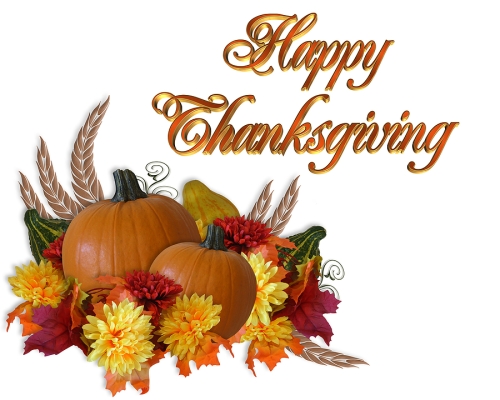 